         一年级《在线课堂》学习单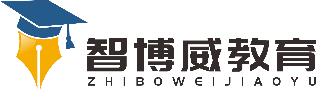 班级：        姓名：单元数学 1年级上册第3单元课题6.减法的初步认识温故知新填一填。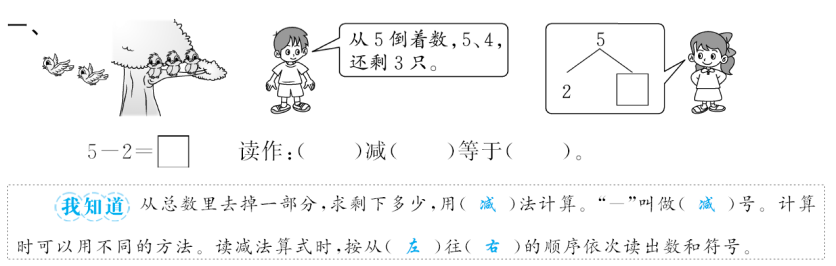 2、看图填得数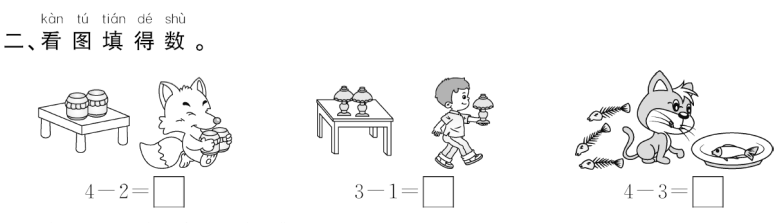 自主攀登3、看图把算式填完整。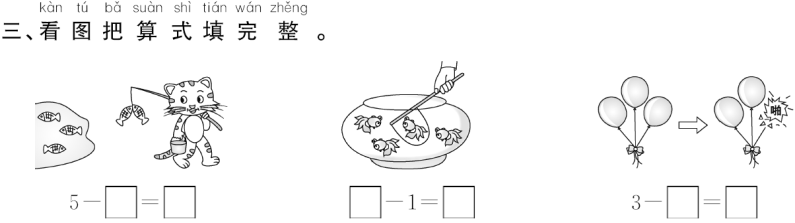 稳中有升4、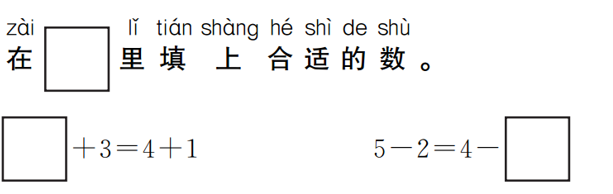 说句心里话